 Worksheet N°2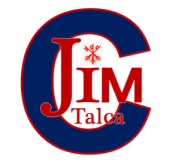 I. Indirect questions: Choose A or B in the right grammar form of an indirect question. (6pts)1;  (A) Could you tell us what you studied at university?      (B) Could you tell us what did you study at university?   2: (A) Can you tell me how long you have been working in sales?        (B) Can you tell me how long have you been working in sales?  3: (A) Could you tell me why you want this job?      (B) Could you tell me why do you want this job?  4: (A) Can you tell us how long were you with your last company?     (B) Can you tell us how long you were with your last company?  5: (A) Would you mind telling me why did you leave your previous job?     (B) Would you mind telling me why you left your previous job?  6: (A) And finally, can you tell us what salary you expect?     (B) And finally, can you tell us what salary do you expect?  II. Rewrite the sentences into INDIRECT QUESTIONS. (12 pts)1. When does Juliet come back?I wonder ______________________________________.2. Where are your grandparents from?I have no idea ______________________________________.3. Why did you sell your computer?I’d be interested ______________________________________.4. Where is the bus stop?Can you tell me ______________________________________.5. Are you a good student?Can you tell me ______________________________________.6. Has Ann been to Mexico?I’d like to know ______________________________________.III. Rewrite the sentences into DIRECT QUESTIONS. (12pts)1. I wonder if you are asleep?_________________________________________________________.2. Do you know where the keys are?_________________________________________________________.3. I’d like to know how long you have practiced the exercises? _________________________________________________________.4. Would it be possible why you are in pajamas?_________________________________________________________.5. Would you mind telling me how I can get there?_________________________________________________________.6. Do you know if John has studied enough?_________________________________________________________.Name:Name:Date: April 30th Grade: 4° grade  Score:   ______/ 30 ptsScore:   ______/ 30 ptsUnit 1:  People and BeliefsUnit 1:  People and BeliefsUnit 1:  People and BeliefsContents:  Direct vs indirect questions Contents:  Direct vs indirect questions Contents:  Direct vs indirect questions Objective: Demonstrate comprehension of the use of grammar “Direct and Indirect Questions”.Objective: Demonstrate comprehension of the use of grammar “Direct and Indirect Questions”.Objective: Demonstrate comprehension of the use of grammar “Direct and Indirect Questions”.